Instytut Fizjologii Roślin im. Franciszka Górskiego PAN 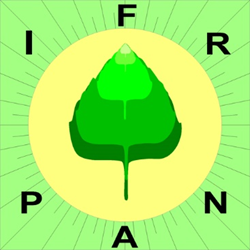     w Krakowie      Poszukuje osoby na stanowisko             Referent ds. projektów badawczych  	         Miejsce pracy: KrakówOPIS ZADAŃ/ STANOWISKA PRACY:prowadzenie dokumentacji związanej z realizowanymi projektami oraz z nowymi wnioskami na projekty badawcze,kontrola wydatkowanych środków finansowych dotyczących projektów, sporządzanie raportów okresowych, wniosków o płatność do instytucji finansującej projekty,pomoc przy sporządzaniu kosztorysów nowych projektów i weryfikacja ich poprawności,sporządzanie kosztorysów do umów  zewnętrznych usług badawczych instytutu,  prowadzenie rejestru umów instytutu,  przygotowanie bieżących zestawień, raportów, analiz, sporządzanie niezbędnych sprawozdań.WYMAGANIA:wykształcenie wyższe ekonomiczne, prawnicze lub pokrewne,doświadczenie w pracy na podobnym stanowisku minimum 2 lata,bardzo dobra organizacja pracy, odpowiedzialność, terminowość,znajomość arkusza kalkulacyjnego – Excel,znajomość języka angielskiego.MILE WIDZIANE:mile widziane doświadczenie w jednostce sektora finansów publicznych.mile widziane doświadczenie na stanowisku związanym z projektami naukowymi lub stanowisku księgowym.ZGŁOSZENIA:Zastrzegamy sobie prawo do kontaktu tylko z wybranymi Kandydatami. Zgłoszenie to powinno być sporządzone w języku polskim, a oryginalne dokumenty w sporządzone w języku obcym wymagają tłumaczenia na język polski. Kandydaci proszeni są o nadsyłanie zgłoszeń udziału w konkursie w terminie do 31 lipca 2024 r. w formie elektronicznej na adres: rekrutacja@ifr-pan.edu.pl lub w wersji papierowej z dopiskiem „rekrutacja” na adres:Dział Spraw Pracowniczych i Socjalnych
Instytut Fizjologii Roślin im. Franciszka Górskiego PAN
ul. Niezapominajek 21.30-239 KrakówDOKUMENTY WYMAGANE:list motywacyjny oraz CV, czyli informacje, o których mowa w art. 22 § 1 ustawy z dnia 26 czerwca 1974 r. Kodeks pracy (t.j. Dz.U. z 2022 r., poz. 1510 ze zm.), tj. imię (imiona) i nazwisko, datę urodzenia, dane kontaktowe, wykształcenie, przebieg dotychczasowego zatrudnienia,Klauzurę RODO oraz zgodę na przetwarzanie danych dostępną na naszej stronie przy zamieszczonym ogłoszeniu o prace w zakładce Oferty Pracy: http://ifr-pan.edu.ploświadczenie o wyrażeniu zgody na przetwarzanie danych osobowych zawartych w liście motywacyjnym i innych załączonych dokumentach - jeśli w zakresie tych danych zawarte są szczególne kategorie danych, o których mowa w art. 9 ust. 1 RODO,w przypadku chęci uczestnictwa w kolejnych naborach prowadzonych przez IFR PAN proszę o umieszczenie oświadczenia o wyrażeniu zgody na przetwarzanie danych osobowych w celu wykorzystania ich w kolejnych naborach prowadzonych przez IFR PAN przez okres najbliższych 6 miesięcy.Oświadczenia, o których mowa powyżej mogą być zawarte w liście motywacyjnym w następujący sposób:- Wyrażam zgodę na przetwarzanie moich danych osobowych przez IFR PAN zawartych w liście motywacyjnym oraz załączonych do niego dokumentach. - Wyrażam zgodę na przetwarzanie danych osobowych w celu wykorzystania ich w kolejnych naborach prowadzonych przez IFR PAN przez okres najbliższych 6 miesięcy.Nadsyłanie zgłoszeń do do: Przewidywany termin zatrudnienia:Rodzaj umowy:Liczba wolnych stanowisk:Pytania merytoryczne dotyczące konkursu kierować do:31.07.2024 .01.09.2024.umowa 
o pracę na okres próbny1rekrutacja@ifr-pan.edu.pl